22nd May 2024Dear Councillors .You are summoned to the meeting of Perton Parish Council Allotment Committee, to be held in the board room, Perton Civic Centre on Wednesday 29th May 2024  at 5.00pm.   Committee members are also invited to attend Yours faithfully
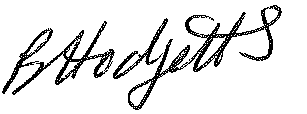 Becky HodgettsClerk to the CouncilAll persons attending this meeting are hereby notified that this meeting will be recorded by the Parish Council to assist the Parish Clerk in the compilation of minutes. The recording will be deleted once the minutes have been approved. AGENDAA01/24	To receive apologies for absence A02/24 	To receive Declaration of Disclosable Pecuniary and Other Interests from the AgendaA03/24 	Minutes - To approve minutes of the Allotment Committee meeting held on 24th April 2024A04/24 	Allotment report A05/24 	Site :  To discuss the following  management of the site:Use of compost bays and signage optionsAllotment sign updatePurchase of manure Provision of DefibrillatorInstallation of renewables further plots land in front of the raised bedsA06/24 	Policies  - To consider and review the Allotment Policy to be recommended to Full Council. To review the Terms of Reference.A07/24	Speaker - Veg growing for beginners at a cost of £60 A08/24	Items for next agenda  - to propose items for future agendasA09/24	Date and time of next meeting - To agree the next meeting date